08/08 RM 02998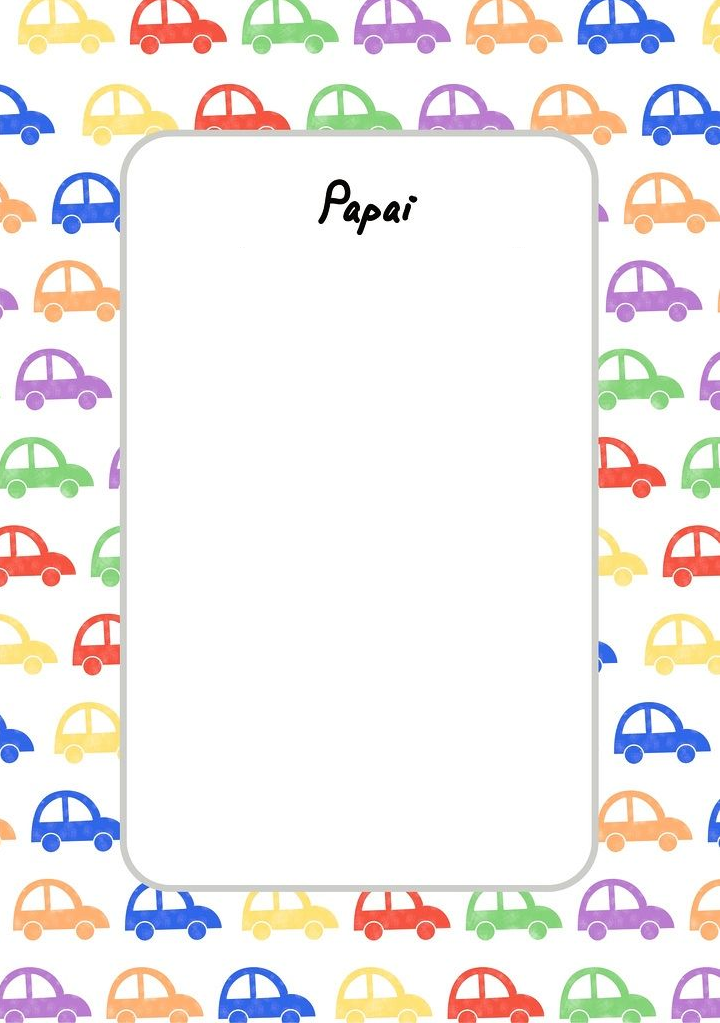 